Figure S1: Phylogenetic relationships (neighbor-joining), gene structure and architecture of conserved protein motifs in BnGR2R3-MYB genes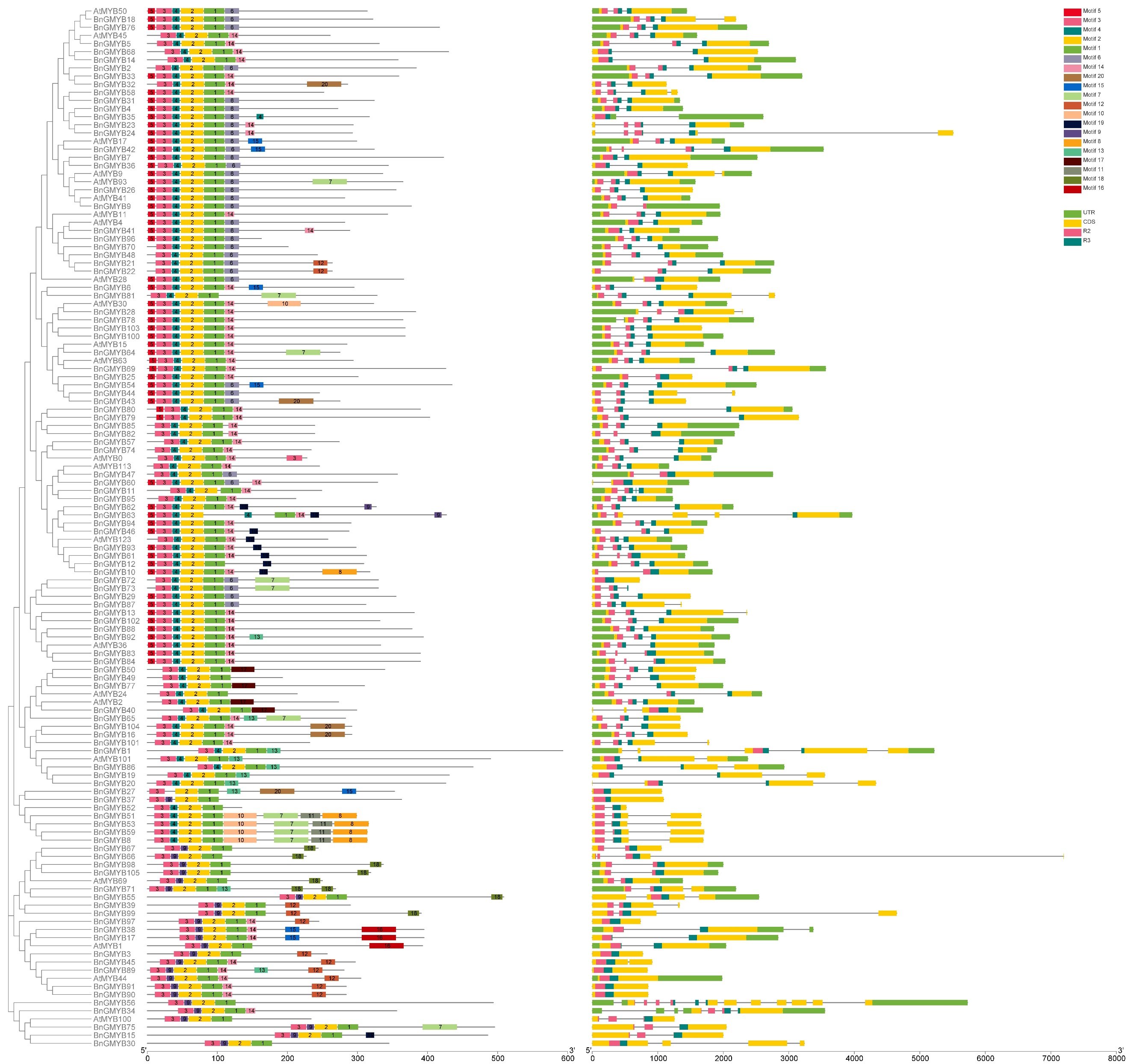 